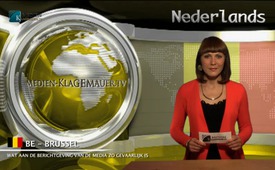 Wat aan de berichtgeving van de media zo gevaarlijk is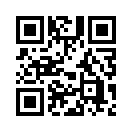 Wat John Pilger onlangs op het “Logan Symposium” in Londen zei over de media en de tegenwoordige journalistiek, is zeer opmerkelijk. Dat de media ons hoofdzakelijk op een manipulatieve manier informeren is niets nieuws. Veel erger en verwoestender zou zijn wat ons wordt verzwegen door de media.Wat John Pilger onlangs op het “Logan Symposium” in Londen zei over de media en de tegenwoordige journalistiek, is zeer opmerkelijk. Dat de media ons hoofdzakelijk op een manipulatieve manier informeren is niets nieuws. Veel erger en verwoestender zou zijn wat ons wordt verzwegen door de media. Volgens Pilger zou er nooit een eerste wereldoorlog, noch een Irak-oorlog zijn geweest, als de media waarheidsgetrouw hadden geïnformeerd. Want al tijdens de eerste wereldoorlog zei de Britse premier David Lloyd George tegen C.P.Scott3 met betrekking tot de ophitsing tegen het Duitse Rijk: “Als de mensen echt de waarheid wisten, zou de oorlog morgen beëindigd zijn; maar natuurlijk kennen ze die niet en kunnen haar ook niet weten.” Waar zouden ze die vandaan halen als het niet van de media was. Daarom is het de hoogste tijd dat de waarheid over elke vorm van ophitsing tijdig door de alternatieve media onder het volk wordt gebracht.
Blijft u daarom trouw bij ons luisteren en kijken. U maakt het verschil.door .Bronnen:https://propagandaschau.wordpress.com/2014/12/07/john-pilgers-rede-auf-dem-londoner-logan-symposium- deutsche-ubersetzung/Dit zou u ook kunnen interesseren:#Media - www.kla.tv/Media-nlKla.TV – Het andere nieuws ... vrij – onafhankelijk – ongecensureerd ...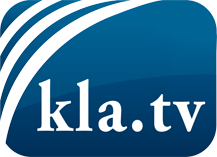 wat de media niet zouden moeten verzwijgen ...zelden gehoord van het volk, voor het volk ...nieuwsupdate elke 3 dagen vanaf 19:45 uur op www.kla.tv/nlHet is de moeite waard om het bij te houden!Gratis abonnement nieuwsbrief 2-wekelijks per E-Mail
verkrijgt u op: www.kla.tv/abo-nlKennisgeving:Tegenstemmen worden helaas steeds weer gecensureerd en onderdrukt. Zolang wij niet volgens de belangen en ideologieën van de kartelmedia journalistiek bedrijven, moeten wij er elk moment op bedacht zijn, dat er voorwendselen zullen worden gezocht om Kla.TV te blokkeren of te benadelen.Verbindt u daarom vandaag nog internetonafhankelijk met het netwerk!
Klickt u hier: www.kla.tv/vernetzung&lang=nlLicence:    Creative Commons-Licentie met naamgeving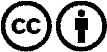 Verspreiding en herbewerking is met naamgeving gewenst! Het materiaal mag echter niet uit de context gehaald gepresenteerd worden.
Met openbaar geld (GEZ, ...) gefinancierde instituties is het gebruik hiervan zonder overleg verboden.Schendingen kunnen strafrechtelijk vervolgd worden.